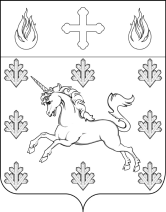 СОВЕТ ДЕПУТАТОВ ПОСЕЛЕНИЯ СОСЕНСКОЕ РЕШЕНИЕ 16 августа 2018 года № 93/13О внесении изменений в Решение Совета депутатов поселения Сосенское от 20 августа 2015 года №35/11 «Об утверждении Положения об оплате труда работников Муниципального бюджетного учреждения «Сосенский центр спорта»В соответствии с Трудовым кодексом Российской Федерации, Распоряжением Правительства Российской Федерации «Программа поэтапного совершенствования системы оплаты труда в государственных (муниципальных) учреждениях на 2012-2018 годы» от 26 ноября 2012 года № 2190-р, Уставом поселения Сосенское,Совет депутатов поселения Сосенское решил:1. Внести изменения в Решение Совета депутатов поселения Сосенское от 20 августа 2015 года №35/11 «Об утверждении Положения об оплате труда работников Муниципального бюджетного учреждения «Сосенский центр спорта»:1.1. Изложить пункт 2.3.11 Приложения к Решению в следующей редакции: «2.3.2. В учреждении устанавливаются следующие виды стимулирующих выплат:- надбавка за продолжительность работы в учреждениях физической культуры и спорта;- выплаты за эффективность и высокие результаты;- премии;- надбавки (за наличие ведомственных наград, за почетное звание, за наличие отраслевых нагрудных и почетных знаков); Премирование работников «Учреждения» осуществляется из экономии фонда оплаты труда работников.»1.2. Изложив пункт 2.3.11 Приложения к Решению в следующей редакции: «2.3.11. Надбавки за наличие ведомственных наград Департамента спорта и туризма города Москвы, за наличие ведомственных наград Министерства спорта Российской Федерации, за наличие почетного звания, спортивного звания и тренерского звания СССР, РСФСР, РФ, начинающегося словами «заслуженный», за отраслевые нагрудные и почетные знаки «отличник физической культуры», «За заслуги в развитии физической культуры и спорта» и за наличие спортивного звания «Кандидат в мастера спорта», «Мастер спорта», «Мастер спорта Международного класса» устанавливаются работникам учреждения в процентах от должностного оклада:Стимулирующая выплата за ученую степень устанавливается в процентом отношении к должностному окладу: При наличии нескольких оснований для установления работнику «Учреждения» надбавки за наличие ведомственных наград, за почетное звание, за наличие отраслевых нагрудных и почетных знаков, ученой степени, надбавка устанавливается по одному из оснований, предусматривающему более высокий размер выплаты.»2. Настоящее Решение  вступает в силу с 01.09.2018 года.3. Опубликовать настоящее Решение в газете «Сосенские вести» и разместить на официальном сайте органов местного самоуправления поселения Сосенское в информационно-телекоммуникационной сети «Интернет».4. Контроль за исполнением настоящего Решения возложить на депутата Совета депутатов поселения Сосенское Черепанову Н.В.Глава поселения Сосенское        					                В.М. Долженков  За наличие благодарности и(или) грамоты Департаментаспорта и туризма городаМосквыЗа наличие почетного звания итренерского звания СССР,РСФСР, РФ (Тренер второй категории).За наличие благодарностиМинистерства спортаРоссийской ФедерацииЗа наличие почетногозвания и спортивногозвания СССР, РСФСР, РФ(Мастер спорта).За наличие почетногозвания и тренерскогозвания СССР, РСФСР, РФ(Тренер первой категории).За наличие отраслевыхнагрудных и почетныхзнаков «отличникфизической культуры». За наличие грамотыМинистерства спортаРоссийской ФедерацииЗа наличие почетногозвания и спортивногозвания СССР, РСФСР, РФ(Мастер спортаМеждународного класса).За наличие почетногозвания и тренерскогозвания СССР, РСФСР, РФ(Тренер Высшейкатегории).За наличие отраслевыхнагрудных и почетныхзнаков «За заслуги вразвитии физическойкультуры и спорта».10 %15 %20 %Наименование надбавкиРазмеры надбавки (в процентах кдолжностному окладу)За ученую степень-доктор наук20%За ученую степень – кандидат наук10%